HARDBOUND COPYLIGHT BLUE BACKGROUND. LETTERS IN BLACKOBS: The name of the advisor must be mentioned on the first page, but not on this one.PLEASE ERASE THE INFORMATION ABOVE BEFORE PRINTING THE COVER“Sentence case. Only the first word and scientific or proper names must be capitalized”.Example: Partial hospitalization in psychiatry in Brazil.Sub-heading: If applicable, must be separated from the title with a colon.Example: Partial hospitalization in psychiatry in Brazil: descriptive study of a university day hospital.Student’s Name											Thesis presented to the Faculty of Philosophy, Sciences and Letter as part of the requirements to obtain the Ph.D. Degree in Sciences, Area: ChemistryRIBEIRÃO PRETO -SPYEAR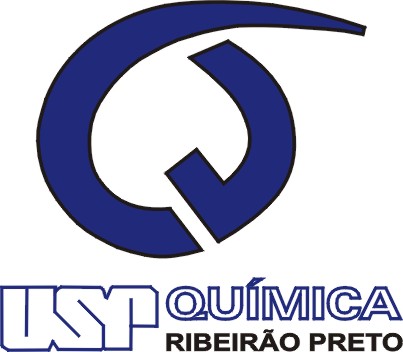 University of São PauloFaculty of Philosophy, Sciences and Letters of Ribeirão PretoDepartamento f ChemistryPostgraduate Program in Chemistry 